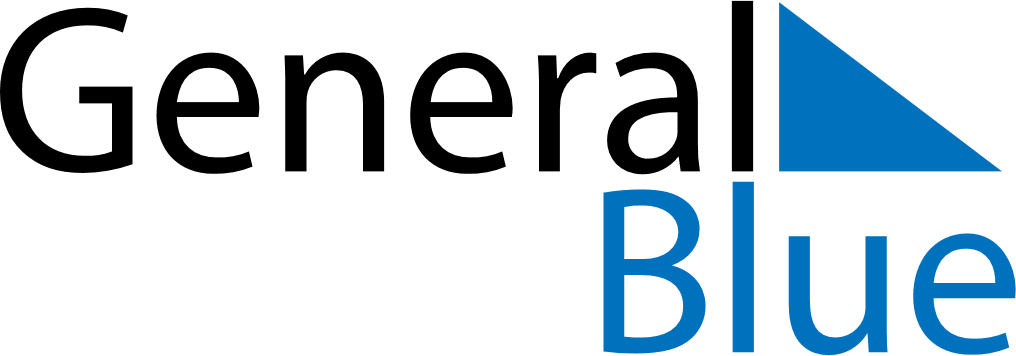 October 2024October 2024October 2024October 2024October 2024October 2024Egilsstadir, IcelandEgilsstadir, IcelandEgilsstadir, IcelandEgilsstadir, IcelandEgilsstadir, IcelandEgilsstadir, IcelandSunday Monday Tuesday Wednesday Thursday Friday Saturday 1 2 3 4 5 Sunrise: 7:07 AM Sunset: 6:26 PM Daylight: 11 hours and 18 minutes. Sunrise: 7:11 AM Sunset: 6:22 PM Daylight: 11 hours and 11 minutes. Sunrise: 7:14 AM Sunset: 6:19 PM Daylight: 11 hours and 5 minutes. Sunrise: 7:17 AM Sunset: 6:15 PM Daylight: 10 hours and 58 minutes. Sunrise: 7:20 AM Sunset: 6:11 PM Daylight: 10 hours and 51 minutes. 6 7 8 9 10 11 12 Sunrise: 7:23 AM Sunset: 6:08 PM Daylight: 10 hours and 44 minutes. Sunrise: 7:26 AM Sunset: 6:04 PM Daylight: 10 hours and 37 minutes. Sunrise: 7:29 AM Sunset: 6:00 PM Daylight: 10 hours and 31 minutes. Sunrise: 7:32 AM Sunset: 5:56 PM Daylight: 10 hours and 24 minutes. Sunrise: 7:35 AM Sunset: 5:53 PM Daylight: 10 hours and 17 minutes. Sunrise: 7:38 AM Sunset: 5:49 PM Daylight: 10 hours and 10 minutes. Sunrise: 7:42 AM Sunset: 5:45 PM Daylight: 10 hours and 3 minutes. 13 14 15 16 17 18 19 Sunrise: 7:45 AM Sunset: 5:42 PM Daylight: 9 hours and 56 minutes. Sunrise: 7:48 AM Sunset: 5:38 PM Daylight: 9 hours and 50 minutes. Sunrise: 7:51 AM Sunset: 5:34 PM Daylight: 9 hours and 43 minutes. Sunrise: 7:54 AM Sunset: 5:31 PM Daylight: 9 hours and 36 minutes. Sunrise: 7:58 AM Sunset: 5:27 PM Daylight: 9 hours and 29 minutes. Sunrise: 8:01 AM Sunset: 5:24 PM Daylight: 9 hours and 22 minutes. Sunrise: 8:04 AM Sunset: 5:20 PM Daylight: 9 hours and 15 minutes. 20 21 22 23 24 25 26 Sunrise: 8:07 AM Sunset: 5:16 PM Daylight: 9 hours and 8 minutes. Sunrise: 8:11 AM Sunset: 5:13 PM Daylight: 9 hours and 2 minutes. Sunrise: 8:14 AM Sunset: 5:09 PM Daylight: 8 hours and 55 minutes. Sunrise: 8:17 AM Sunset: 5:06 PM Daylight: 8 hours and 48 minutes. Sunrise: 8:21 AM Sunset: 5:02 PM Daylight: 8 hours and 41 minutes. Sunrise: 8:24 AM Sunset: 4:58 PM Daylight: 8 hours and 34 minutes. Sunrise: 8:27 AM Sunset: 4:55 PM Daylight: 8 hours and 27 minutes. 27 28 29 30 31 Sunrise: 8:31 AM Sunset: 4:51 PM Daylight: 8 hours and 20 minutes. Sunrise: 8:34 AM Sunset: 4:48 PM Daylight: 8 hours and 13 minutes. Sunrise: 8:37 AM Sunset: 4:44 PM Daylight: 8 hours and 6 minutes. Sunrise: 8:41 AM Sunset: 4:41 PM Daylight: 7 hours and 59 minutes. Sunrise: 8:44 AM Sunset: 4:37 PM Daylight: 7 hours and 52 minutes. 